                                                                                                                  CHIPPING NORTON TOWN COUNCIL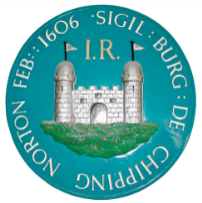 THE GUILDHALL, CHIPPING NORTON, OXFORDSHIRE OX7 5NJTEL: 01608 642341    Email: cntc@btconnect.com                                                                                          Office Hours: Mon – Fri 9am – 1pmTOWN CLERK: Janet Eustace (Locum)11 November 2020SUMMONS TO ATTEND A MEETING OF CHIPPING NORTON TOWN COUNCILTO: 	         All Members of Chipping Norton Town CouncilVENUE:         To be held by Video Conference due to Government Restrictions in line with The Local         Authorities and Police and Crime Panels (Coronavirus) (Flexibility of Local Authority and Police and Crime Panel Meetings) (England and Wales) Regulations 2020.  	This meeting will be held remotely, on line. If any resident wishes to attend the meeting virtually please contact the Deputy Town Clerk at cntc@btconnect.com for the Zoom link by 12 noon on Monday.DATE:           Monday 16 November 2020TIME:           7.15pm Cllrs. G. Mazower (Town Mayor), R. Benfield, N. Bradley, C. Butterworth, L. Carter, 	         S. Coleman (Deputy Town Mayor), E. Coles, J. Graves, D. Heyes, M. Jarratt, R. Poole, L. Tuckwell, M. Tysoe and M. Walker. Janet EustaceLocum Town Clerk   Recording of MeetingsUnder the Openness of Local Government Bodies Regulations 2014 the council’s public meetings may be recorded, which includes filming, audio-recording as well as photography. MEETING OF CHIPPING NORTON TOWN COUNCIL16 NOVEMBER AT 7.15 PMA G E N D AMayor’s Welcome.To approve the Minutes of the Council Meeting held on 19 October 2020. Attached. Public Participation.Apologies for absence.Declaration of interests.Mayor’s Announcements.Oxfordshire County Council: To receive report from County Councillor.West Oxfordshire District Council: To receive reports from the District Councillors.East Chipping Norton Development. Oral Report.Update on meeting with TVP and ongoing engagement. Oral Report.Grants Committee: To receive the minutes of the meeting held on 26 October attached.Planning Committee: To note the minutes of the meeting held on 2 November 2020 attached.Community Committee: To receive the minutes of the meeting held on 5 November 2020 attached.Strategic Planning: To receive the minutes (to follow) of the meeting held on 12 October 2020.To note the Town Clerk’s Report: See attached.To resolve to move in to a Confidential Session to discuss Separate Business, pursuant to s.1(2) of the Public Bodies (Admission to Meetings) Act 1960. The public and press should leave the meeting during the consideration of item 17.Recruitment of Town Clerk. Oral Report.